Associated Student Government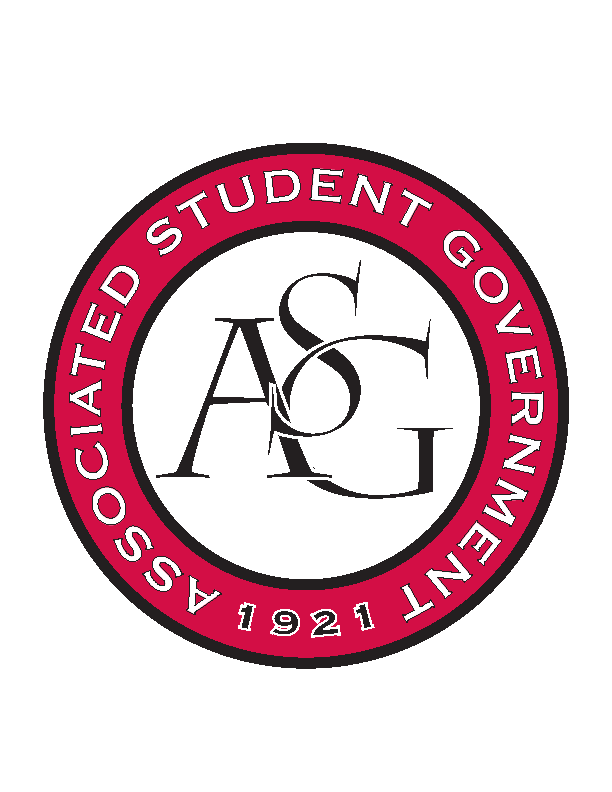 Office of Financial Affairs Meeting MinutesMarch 28th, 2019Call To Order Roll Call Adam CorralAbsent – Voting SallyAlexis ValdesPresentColin GonzalezPresentEmily RicheyAbsent – BrittanyKirsten JamesPresentMadeline BrownPresentPloy PleetissamuthAbsent  - Kevin for Appeals & Jissel for New BusniessWilliam NeelyPresent - Nick proxy for new businessZachary Keating PresentProxiesBrittany FulmerPresentJissel EsparzaPresentKevin SmithPresentNicholas FosterPresentSally GairhanPresentApproval of the MinutesAppealsAdvertising Club and PRSSA  - banquet?What are you doing to make it an event and not a meeting?It is open to all studentsHow will you make it educational?Panel discussion with NBC peopleQ&ACelebrate the success students have had with students What will the night look like?Performer IntroductionsPresentQ&AWhy did you decide to do it separately?Wanted to reach more people so they can learn from NBC/Universal.For recruitment of new membersEnd goal to have student come and learn from NBC/Universal.Name should reflect the eventMove to vote (9-0)Approved (6-3)Japanese Student’s AssociationWhere are we cooking the food?Holcombe KitchenWill there be description for each activity?Yes, the president will explain it.Motion to cut shaved ice machineDenied (2-7)Motion to cute the ticketApproved (9-0)Motion to voteApprove (9-0)Christian Legal Society What are you doing to make it an event and not a meeting?Not present - DeniedTabledBrazilian Students Organization -will be coming in front of OFAInformation tablesHistoryCultureFoodPerformers – students and professional performerApril 25thBounce HouseA game popular in brazil is component of their culture and the bounce house will represent thatThere will be information about how the game works and a student to explainDunk tankRepresent the coast line and history of the countryWho will be in the dunk tank?Balloon archRepresent the colors of the Brazilian flagThe meaning of the colors of the balloon arches will be presentRenting popcorn and cotton candy – sandyFAMA? Extension cordsWaterAMPsMotion to cut the dunk tankApproved (9-0) Motion to voteApproved (9-0)Old BusinessExercise is MedicineWhat happens if it rains?Water bottles Approved (7-0)Phi Gamma DeltaApproved (7-0)Zeta Phi Beta SororityApproved (7-0)InterVarsity Christian FellowshipApproved (7-0)Biology Graduate Student OrganizationMotion to cut food and drinksApproved (7-0)Approved (7-0)Student Sierra Coalition at the University of ArkansasApproved (6-0)New BusinessNepali Association of Northwest ArkansasNot late – not students’ faultFree ticket distribution in the union? – concerned about no tickets.Add money for tickets?240 attendance – concerned about discrepancy between number of meals and expected attendance? Food included taxThey paid $340 cash – we cannot reimburse the student groupGroup will have to get reimbursed through OFAApproved (9-0)Panamanian Students OrganizationItinerary?Regular meeting?Elaborate on educational component of the event – what are you doing? Details on what will happen during the event.Table the event – invite to come talkApproved (7-1)Caribbean Student OrganizationNot late – Not students’ faultDiscrepancy in location – Verizon ballroom or alumni house?Tickets to budgetIs it lecture? What is this event?Where is the catering from? Discrepancy of quoteDenied (0-9) Too many questionsPeople Respecting Individual Differences and EqualityHow are you going to make it educational?No supplemental documentation.Quote for location?Invoices for other documentation?Denied (1-8)Space and Planetary Association for CollaborationApproved (9-0)Student Society of Management EducationMotion to cut to $50 Approved (9-0)Confused – what does recruitment mean?Approved (9-0)Sigma Gamma EpsilonBanquetExclusiveNot educationalLine 259Denied (0-9)Kappa Kappa PsiApproved (9-0)AuditsDo your audits!AnnouncementsSOOIE Involvement Banquet Award NominationsAdjournment 